障福第２８５０号令和６年１月19日各就労継続支援Ｂ型事業所　管理者　殿　　　　　　　　　　　　　　　　　　　　　　　　　　　茨城県福祉部障害福祉課長工賃向上研修会の開催について（通知）　日頃から、本県の障害福祉の推進に御理解、御協力を賜り、厚くお礼申し上げます。　さて、県では第２次茨城県総合計画に基づき、就労継続支援Ｂ型事業所の工賃向上に向けた各種取組みを実施しております。　この度、更なる工賃向上を図るべく、下記のとおり事業所の方から取組事例の御説明等をいただく工賃向上研修会を実施いたします。当日は別紙スケジュールのとおり、取組事例の説明のほか、工賃実績報告書の作成上の留意点等に関する説明等も行う予定でおりますので、お忙しい中恐縮ですが積極的に御参加くださいますようお願いいたします。記１　日　　時　　令和6年2月22日（木）　13時30分～　2時間程度（予定）２　場　　所　　茨城県庁行政棟11階1102・1103会議室（水戸市笠原町978番地6）３　参加方法　　「会場での参加」又は「オンラインによる参加※」※「オンラインによる参加」を御希望される方には、後日参加URLをお　送りします。４　対 象 者　　就労継続支援Ｂ型事業所　管理者、支援員等※「会場での参加」は各事業所２名までとさせていただきます。（なお、会場の都合上、更に人数調整をさせていただく場合がありますので、あらかじめご了承ください。）５　主な内容　・工賃向上に向けた取組み紹介（内職、自主製品製造、農福連携等を予定）・工賃実績報告書の作成における留意点の説明　　等６　申込方法　　下記URL又はQRコードから必要事項の入力をお願いします。　　　　　　　　（入力いただいた個人情報については、内部資料として取り扱います。）（参加申込URL）　　　　　　　　　　　　　　　　　　　　　　（QRコード）https://0a61418f.form.kintoneapp.com/public/ibarakiken-kouchinkoujou-kenshuukai-r5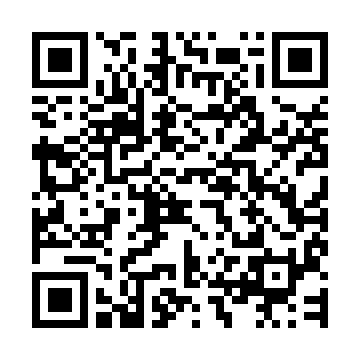 　　　　　　　　※詳細は別紙の「令和５年度工賃向上研修会　スケジュール・留意点について」をご確認ください。申込締切：令和6年2月9日（金）